常州日商俱楽部イベント申込機能操作手順URL欄に　https://czjcc.cybozu.cn/k/12/　を入力してください。自社の会員番号とパスワードを入力して、ログインしてください。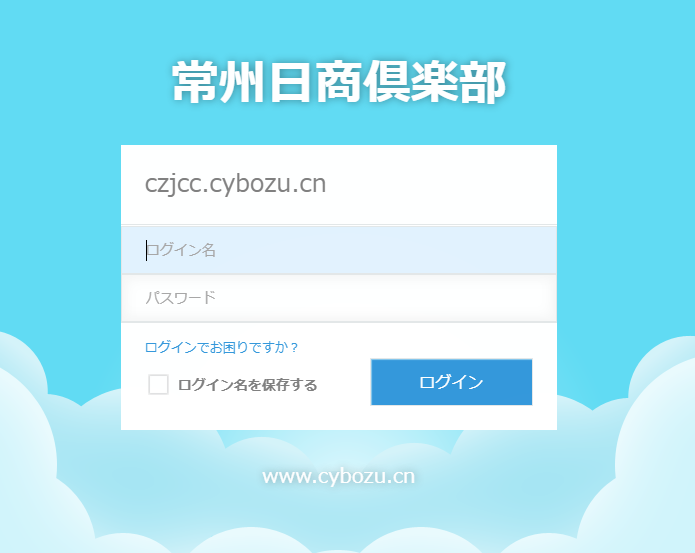 「＋」ボタンを押してください。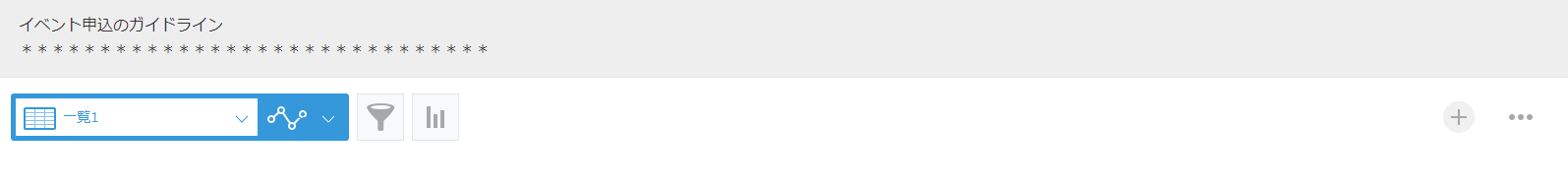 ４、申し込みたいイベントを選択してください。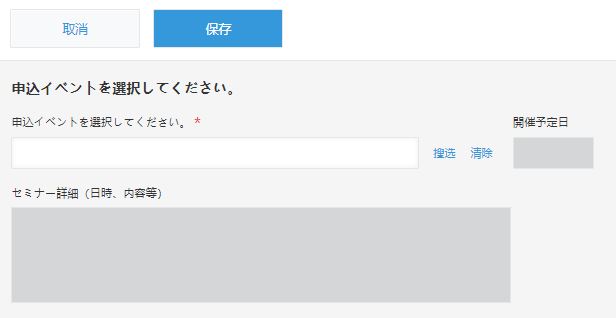 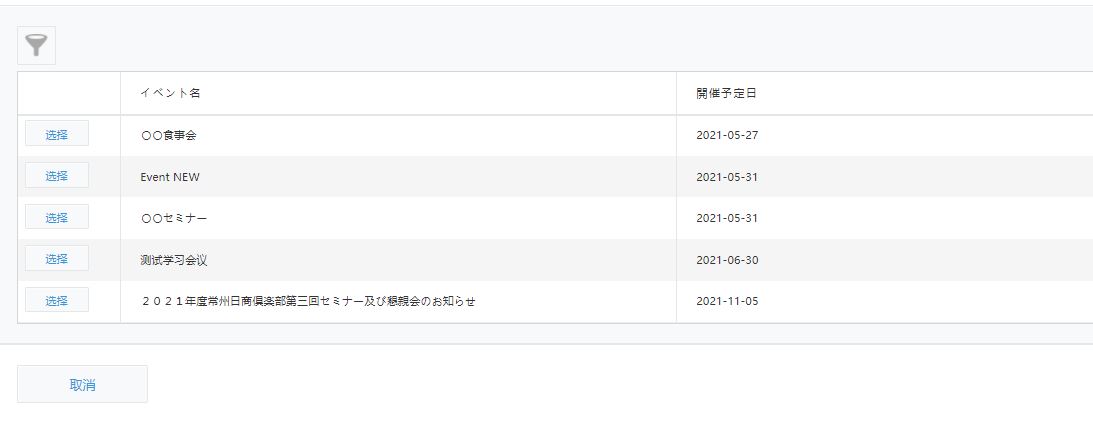 ５、参加者を追加したい場合。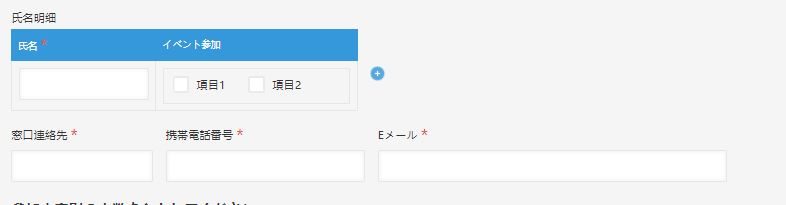 ６、申込を完成したら、「保存」ボタンを押してください。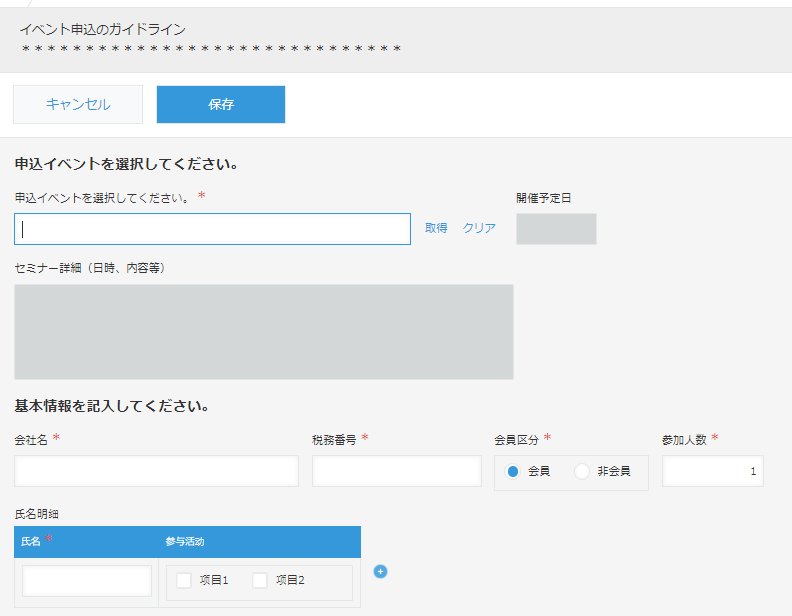 